1.  وضح  المفاهيم التالية: (03 درجات)الثقافة التنظيمية -----------------------------------------------------------------------------------------------------------------------------------------------------------------------------------------------قيم المنظمة---------------------------------------------------------------------------------------------------------------------------------------------------------------------------------------------------الانضباط------------------------------------------------------------------------------------------------------------------------------------------------------------------------------------------------------2. عدد قيم المنظمة.(03 درجات)---------------------------------------------------------------------------------------------------------------------------------------------------------------------------------------------------------------------------------------------------------------------------------------------------------------------------------------------------------------------------------------------------------------------------------------------------------------------------------------------------------------------------------------------------------------------------3. بين  كيف تسهم كل قيمة من هاته القيم في الترفيع في أداء المنظمة.(03 درجات)----------------------------------------------------------------------------------------------------------------------------------------------------------------------------------------------------------------------------------------------------------------------------------------------------------------------------------------------------------------------------------------------------------------------------------------------------------------------------------------------------------------------------------------------------------------------------------------------------------------------------------------------------------------------------------------------------------------------------------------------------------------------------------------------------------------4.بيِنتأثير التطابق و التنافر بين قيم الفرد وقيم المنظمة على أداء المنظمة. (03 درجات)------------------------------------------------------------------------------------------------------------------------------------------------------------------------------------------------------------------------------------------------------------------------------------------------------------------------------------------------------------------------------------------------------------------------------------------------------------------------------------------------------------------------------------------------------------------------------------------------------------------------------------------------------------------------------------------------------------------------------------------------------------------------------------------------------------------------------------------------------------------------------------------------------------------------------------------------------------------------------------------------------------------------------------------5.فضلا أجب بصحيح أو خطأ وعلل إجابتك. (08 درجات)1.لا يوجد لقيم المجتمع أي تأثير على قيم المنظمات(        )--------------------------------------------------------------------------------------------------------------------------------------------------------------------------------------------------------------------------2.يعتبر الايمان والتوحيد من العوامل المؤثرة ايجابا على الانضباط الوظيفي (             )--------------------------------------------------------------------------------------------------------------------------------------------------------------------------------------------------------------------------3.تعد تصرفات الموظف الناتجة عن الرياء والمصلحة أخلاقا   (             ) --------------------------------------------------------------------------------------------------------------------------------------------------------------------------------------------------------------------------------4.كلما كانت أوامر وتوجيهات المدير متوافقة مع قيم الافراد وقيم المنظمة كلما كان تفاعل الموظفين أكبر (             )--------------------------------------------------------------------------------------------------------------------------------------------------------------------------------------------------------------------------------5.القدوة الحسنة من بين القيم الاخلاقية المتعلقة بالعمل (                )--------------------------------------------------------------------------------------------------------------------------------------------------------------------------------------------------------------------------------6. تعتبر الشورى والتفويض من القيم المتعلقة بالعامل (               )---------------------------------------------------------------------------------------------------------------------------------------------------------------------------------------------------------------------------كلية العلوم و الدراسات الإنسانية برماحقسم إدارة الأعمالCollege of Science and Humanities RimahBusiness Administration Department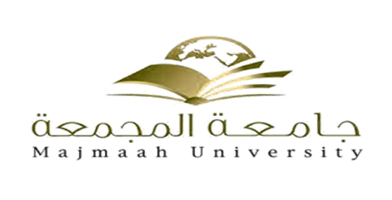 وزارة التعليم العالي جامعة المجمعة Ministry of Higher EducationMajmaah Universityاختباررقم 2مقرر: أخلاقيات العمل و المسؤولية الاجتماعية (دار 217)89الشعبة 24/02/1436التاريخ 02عدد الصفحاتاسم الطالب